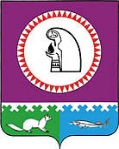 О внесении изменений в решение Думы Октябрьского района от 24.12.2014 № 538 «О создании Молодежной палаты при Думе Октябрьского района»Рассмотрев проект решения Думы Октябрьского района «О внесении изменений в решение Думы Октябрьского района от 24.12.2014 № 538 «О создании Молодежной палаты при Думе Октябрьского района», руководствуясь уставом Октябрьского района, Дума Октябрьского района РЕШИЛА:1. Внести в приложение № 1 к решению Думы Октябрьского района от 24.12.2014   № 538 «О создании Молодежной палаты при Думе Октябрьского района» следующие изменения:1.1. Пункт 4 раздела 8 изложить в следующей редакции:«4. Организационное обеспечение работы Молодежной палаты, проведения заседаний Молодежной палаты осуществляет Управление аппарата Думы Октябрьского района.».1.2. В разделе 8 цифры «1.2.» заменить цифрами «5.2».2. Настоящее решение опубликовать в официальном сетевом издании «октвести.ру».3. Контроль за выполнением решения возложить на постоянную комиссию Думы Октябрьского района по социальным вопросам.Председатель Думы Октябрьского района	                                                   Я.С. Разумов Приложение № 1к решению Думы Октябрьского районаОт «____» _____________2017 г. №___Положениео Молодежной палате при Думе Октябрьского районаРаздел 1. Основные цели созданияМолодежная палата при Думе Октябрьского района (далее – Молодежная палата) создается для изучения проблем молодежи Октябрьского района, своевременного реагирования на них органов местного самоуправления, содействия правотворческой инициативе в области защиты прав и законных интересов молодежи района, подготовки рекомендаций по решению проблем молодежи района, формирования условий для повышения правовой и политической культуры, гражданской инициативы и ответственности молодых граждан в интересах развития Октябрьского района (далее – район).Раздел 2. Статус Молодежной палатыМолодежная палата осуществляет свою деятельность на общественных началах в соответствии с Конституцией Российской Федерации, федеральным законодательством, законодательством Ханты-Мансийского автономного округа - Югры, уставом Октябрьского района, Регламентом Думы Октябрьского района и настоящим Положением.Раздел 3. Срок полномочий Молодежной палатыМолодежная палата формируется на период осуществления полномочий Думы Октябрьского района того созыва, при котором была сформирована.Раздел 4. Задачи Молодежной палатыЗадачами Молодежной палаты являются: 1. Разработка предложений по защите прав, свобод и интересов, реализации гражданских обязанностей молодежи.2. Содействие в создании условий для проявления социально значимых инициатив молодежи, привлечения наиболее активных молодых граждан к общественной и политической деятельности.3. Привлечение научного и творческого потенциала молодежи для участия в подготовке к рассмотрению проектов муниципальных нормативных правовых актов, в том числе о бюджете района на очередной финансовый год и плановый период, а также муниципальных программ и инициатив.4. Содействие в осуществлении информационно-аналитической и консультативной деятельности в сфере работы с молодежью в районе.5. Обеспечение взаимодействия депутатов Думы Октябрьского района (далее – Дума района), представителей органов местного самоуправления с молодежью и общественными молодежными объединениями.6. Внесение предложений по проектам программ развития в области защиты прав и законных интересов молодежи.7. Изучение и формирование мнения молодых граждан о деятельности органов местного самоуправления по работе с молодежью на территории района.8. Проведение публичных дискуссий, «круглых столов», семинаров, конференций, методических занятий, форумов, деловых игр, встреч лидеров общественных объединений, неформальных групп и должностных лиц органов местного самоуправления с молодежью района.9. Обеспечение взаимодействия Молодежной палаты с Молодежной палатой при Думе Ханты-Мансийского автономного округа – Югры, Общественной палатой Ханты-Мансийского автономного округа – Югры, другими молодежными парламентскими структурами, созданными при органах государственной власти и местного самоуправления в Ханты-Мансийском автономном округе – Югре.Раздел 5. Состав и порядок формирования Молодежной палаты1. В состав Молодежной палаты входит не менее 11 человек - представителей от следующих субъектов:1.1. представители молодежных органов, созданных в городских и сельских поселениях, расположенных на территории района;1.2. представители молодежных общественных и политических объединений (ассоциаций);1.3. представители профессиональных союзов, объединений (ассоциаций) профессиональных союзов;1.4. представители органов местного самоуправления, реализующие государственную молодежную политику в районе;1.5. молодые депутаты муниципальных образований района;1.6. представители малого и среднего бизнеса, осуществляющие свою деятельность на территории района;1.7. молодые специалисты, осуществляющие трудовую деятельность, на территории района.2. Представители, делегируемые в состав Молодежной палаты, должны быть гражданами Российской Федерации, в возрасте от 18 до 35 лет включительно, зарегистрированными на территории района.3. Субъекты, указанные в пункте 1 настоящей статьи, для формирования Молодежной палаты представляют следующие документы:3.1. протокол общего собрания по выдвижению представителя молодежных совещательно-консультативных органов, созданных в городских и сельских поселениях, расположенных на территории района, и характеристику представителя, заверенные подписью лица, организующего деятельность Молодёжного органа, при котором создан;3.2. протокол общего собрания молодежных общественных и политических объединений (ассоциаций) по выдвижению представителя, характеристику представителя, заверенные руководителем объединения (ассоциации);3.3. протокол общего собрания или соответствующего выборного органа профессиональных союзов, объединений (ассоциаций) профессиональных союзов по выдвижению представителя объединения (ассоциации) профессиональных союзов и характеристику представителя, заверенные председателем (руководителем) профессионального союза, объединения (ассоциации) профессиональных союзов;3.4. письмо о делегировании представителя органов местного самоуправления, реализующих государственную молодежную политику, малого и среднего бизнеса, молодого специалиста, осуществляющих деятельность на территории района, и характеристику представителя.3.5. письмо о делегировании молодого депутата от представительных органов местного самоуправления, в который он был избран, и характеристику.4. Выдвинутые кандидатуры обсуждаются на заседании Думы района. После обсуждения Думой района принимается решение о персональном составе Молодежной палаты.5. Полномочия члена Молодежной палаты могут быть прекращены досрочно в случаях:5.1. утраты гражданства Российской Федерации;5.2. переезда в другой населенный пункт на постоянное место жительства;5.3. вступления в отношении него в законную силу обвинительного приговора суда;5.4. объявления умершим (по решению суда, вступившему в законную силу);5.5. смерти;5.6. подачи личного заявления о сложении полномочий;5.7. признания недееспособным в порядке, установленном действующим законодательством Российской Федерации;5.8. неявки на три заседания Молодежной палаты без уважительной причины.6. Обеспечение деятельности Молодежной палаты осуществляется организационным отделом аппарата Думы района.Раздел 6. Структура Молодежной палаты1. Структуру Молодежной палаты составляют председатель, два заместителя председателя, секретарь и члены Молодежной палаты.2. Председатель Молодежной палаты избирается путем открытого голосования из числа членов Молодежной палаты, получивший более половины голосов членов Молодежной палаты, присутствующих на заседании.3. Председатель Молодежной палаты обладает следующими полномочиями:3.1. председательствует на заседаниях Молодежной палаты;3.2. утверждает повестку предстоящего заседания Молодежной палаты на основании поступивших предложений от членов Молодежной палаты;3.3. информирует Думу района о рассмотренных на заседании Молодежной палаты вопросах, принятых решениях и рекомендациях;3.4. присутствует на заседаниях Думы района;3.5. принимает решения о направлении на рассмотрение в соответствующие комиссии Молодежной палаты материалов, поступивших в Молодежную палату;3.6. информирует представителей Молодежной палаты о решениях органов местного самоуправления, касающихся деятельности Молодежной палаты, а также о работе органов Молодежной палаты;3.7. представляет Молодежную палату во взаимоотношениях с органами местного самоуправления, организациями и общественными объединениями;3.8. осуществляет иные полномочия в соответствии с настоящим Положением.4. Заместители председателя Молодежной палаты избираются путем открытого голосования из числа членов Молодежной палаты, получившие более половины голосов членов Молодежной палаты, присутствующих на заседании.5. Заместители председателя Молодежной палаты обладают следующими полномочиями:5.1. организуют и проводят по поручению председателя Молодежной палаты заседания Молодежной палаты;5.2. замещают председателя Молодежной палаты в его отсутствие в порядке, предусмотренном Регламентом Молодежной палаты;5.3. координируют в пределах своих полномочий деятельность комиссий и рабочих групп Молодежной палаты;5.4. организуют и контролируют выполнение решений Молодежной палаты, поручений председателя Молодежной палаты;5.5. организуют работу соответствующих комиссий и рабочих групп Молодежной палаты;5.6. решают иные вопросы, связанные с деятельностью Молодежной палаты, в соответствии с Регламентом Молодежной палаты и распределением обязанностей между заместителями председателя Молодежной палаты. Распределение обязанностей между заместителями председателя Молодежной палаты осуществляется председателем Молодежной палаты.6. Секретарь Молодежной палаты избирается путем открытого голосования из числа членов Молодежной палаты, получивший более половины голосов членов Молодежной палаты, присутствующих на заседании.7. Секретарь Молодежной палаты обладает следующими полномочиями:7.1. оповещает членов Молодежной палаты о времени и месте предстоящего заседания, рассылает повестку предстоящего заседания и материалы к ним;7.2. организует подготовку материалов и проектов документов к заседанию Молодежной палаты;7.3. ведет делопроизводство и протоколирует заседания Молодежной палаты;7.4. организует хранение документов Молодежной палаты;7.5. выполняет иные полномочия в соответствии с настоящим Положением.Раздел 7. Права и обязанности члена Молодежной палаты1. Член Молодежной палаты имеет право:1.1. участвовать в подготовке решений и рекомендаций по всем вопросам, касающимся деятельности Молодежной палаты;1.2. получать информацию по различным аспектам деятельности Молодежной палаты;1.3. получать материалы для рассмотрения на заседании Молодежной палаты в соответствии с повесткой дня;1.4. голосовать на заседаниях Молодежной палаты по всем вопросам повестки дня;1.5. получать необходимые сведения для принятия решения по существу рассматриваемых вопросов;1.6. выражать на заседаниях Молодежной палаты свое мнение по вопросам повестки дня.2. Член Молодежной палаты обязан:2.1. выполнять требования настоящего Положения;2.2. знакомиться с материалами и документами, предоставляемыми ему для принятия решения по существу вопросов;2.3. принимать участие в заседаниях Молодежной палаты (за исключением случаев отсутствия по уважительным причинам). Раздел 8. Форма деятельности Молодежной палаты и использование результатов деятельности.1. Основной формой деятельности Молодежной палаты являются периодические заседания.2. Заседание Молодежной палаты является правомочным, если на нем присутствует не менее половины членов Молодежной палаты.3. Первое заседание Молодежной палаты нового созыва проводится не позднее 20 дней после утверждения состава Молодежной палаты решением Думы района. 4. Организационное обеспечение работы Молодежной палаты, проведения заседаний Молодежной палаты осуществляет Управление аппарата Думы района.5. Молодежная палата по направлениям своей деятельности разрабатывает и принимает:5.1. решения: – по вопросам внутренней деятельности Молодежной палаты, взаимодействия с органами местного самоуправления, Общественной молодежной палатой Ханты-Мансийского автономного округа – Югры, Общественной палатой Ханты-Мансийского автономного округа – Югры, общественными объединениями Октябрьского района и Ханты-Мансийского автономного округа – Югры;– по созданию комиссий и рабочих групп Молодежной палаты;5.2. рекомендации: – по итогам рассмотрения проектов муниципальных нормативных правовых актов, программ и инициатив.6. Проекты муниципальных нормативных правовых актов, программ и инициатив касающиеся защиты прав и законных интересов молодежи, направляются председателем Думы района на рассмотрение Молодежной палатой.7. Принятые Молодежной палатой решения и рекомендации направляются в Думу района для рассмотрения в течение 3 дней со дня их вынесения.Раздел 9. Порядок внесения изменений в Положение1. Изменения, вносимые в настоящее Положение, утверждаются решением Думы района по инициативе Председателя Молодежной палаты либо членов Молодежной палаты в количестве не менее половины от общего состава.2. Предложения о внесении изменений в настоящее Положение предварительно подлежат обсуждению на заседании Молодежной палаты.Раздел 10. Порядок работы Молодежной палатыМолодежная палата осуществляет свою деятельность в порядке, установленном настоящим Положением и Регламентом Молодежной палаты. ПРОЕКТПРОЕКТПРОЕКТПРОЕКТПРОЕКТПРОЕКТПРОЕКТПРОЕКТПРОЕКТПРОЕКТМуниципальное образованиеОктябрьский районДУМАРЕШЕНИЕМуниципальное образованиеОктябрьский районДУМАРЕШЕНИЕМуниципальное образованиеОктябрьский районДУМАРЕШЕНИЕМуниципальное образованиеОктябрьский районДУМАРЕШЕНИЕМуниципальное образованиеОктябрьский районДУМАРЕШЕНИЕМуниципальное образованиеОктябрьский районДУМАРЕШЕНИЕМуниципальное образованиеОктябрьский районДУМАРЕШЕНИЕМуниципальное образованиеОктябрьский районДУМАРЕШЕНИЕМуниципальное образованиеОктябрьский районДУМАРЕШЕНИЕМуниципальное образованиеОктябрьский районДУМАРЕШЕНИЕ«»20017г.№пгт. Октябрьскоепгт. Октябрьскоепгт. Октябрьскоепгт. Октябрьскоепгт. Октябрьскоепгт. Октябрьскоепгт. Октябрьскоепгт. Октябрьскоепгт. Октябрьскоепгт. ОктябрьскоеДокладчик Ф.И.О.,должность,номер телефонаДата поступления проекта решенияЗаключение по проекту решения,номер заключения,дата, подпись.Новикова Жанна Михайловна – исполняющий обязанности заместителя главы администрации Октябрьского района по социальным вопросам, тел. 8(34678)28-006